*jelovnik je podložan izmjenama tijekom školske godineTravanj, 2023. 		JELOVNIK PB                 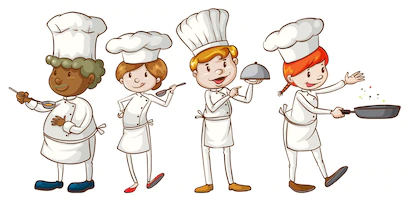 34567RUČAK: tjestenina u umaku                bolognesePRILOG: kruhUŽINA: voćeRUČAK: varivo od povrća i                junetinePRILOG: kruhUŽINA: kolačRUČAK: juha,  panirani odrezakPRILOG: kuhano povrće, kruhUŽINA: voće1011121314   PROLJETNI                                                             PRAZNICI ZA UČENIKE1718192021RUČAK: juha,  teleći rižotoPRILOG:  cikla, , kruhUŽINA: voće RUČAK: sarmaPRILOG: pire krompir, kruhUŽINA: voće RUČAK: bijeli kupus s junetinomPRILOG: kruhUŽINA: voće RUČAK: kosani odrezakPRILOG: palenta, kruhUŽINA: voće RUČAK: panirani oslićPRILOG: blitva na dalmatinski,                 kruhUŽINA: voće24 RUČAK: goveđi gulašPRILOG: kruhUŽINA: voće25RUČAK: pečena piletinaPRILOG: pečeni krompir,                  cikla, kruhUŽINA: voće26RUČAK: teleći rižotoPRILOG: juha, kruhUŽINA: voće27RUČAK: mesne okruglicePRILOG: pire krompir,  kruhUŽINA: voće28RUČAK: rižoto s plodovima                moraPRILOG: zelena salata, kruhUŽINA: voće